Приложение 1к решению Совета депутатов Одинцовского городского округаот 29.09.2020 № 5/19СХЕМА ГРАНИЦ ТЕРРИТОРИАЛЬНОГО ОБЩЕСТВЕННОГО САМООБРАЗОВАНИЯ ПО АДРЕСУ: МОСКОВСКАЯ ОБЛАСТЬ ОДИНЦОВСКИЙ ГОРОДСКОЙ ОКРУГ, Д. ОСОРГИНО (КАДАСТРОВЫЙ КВАРТАЛ 50:20:0070315)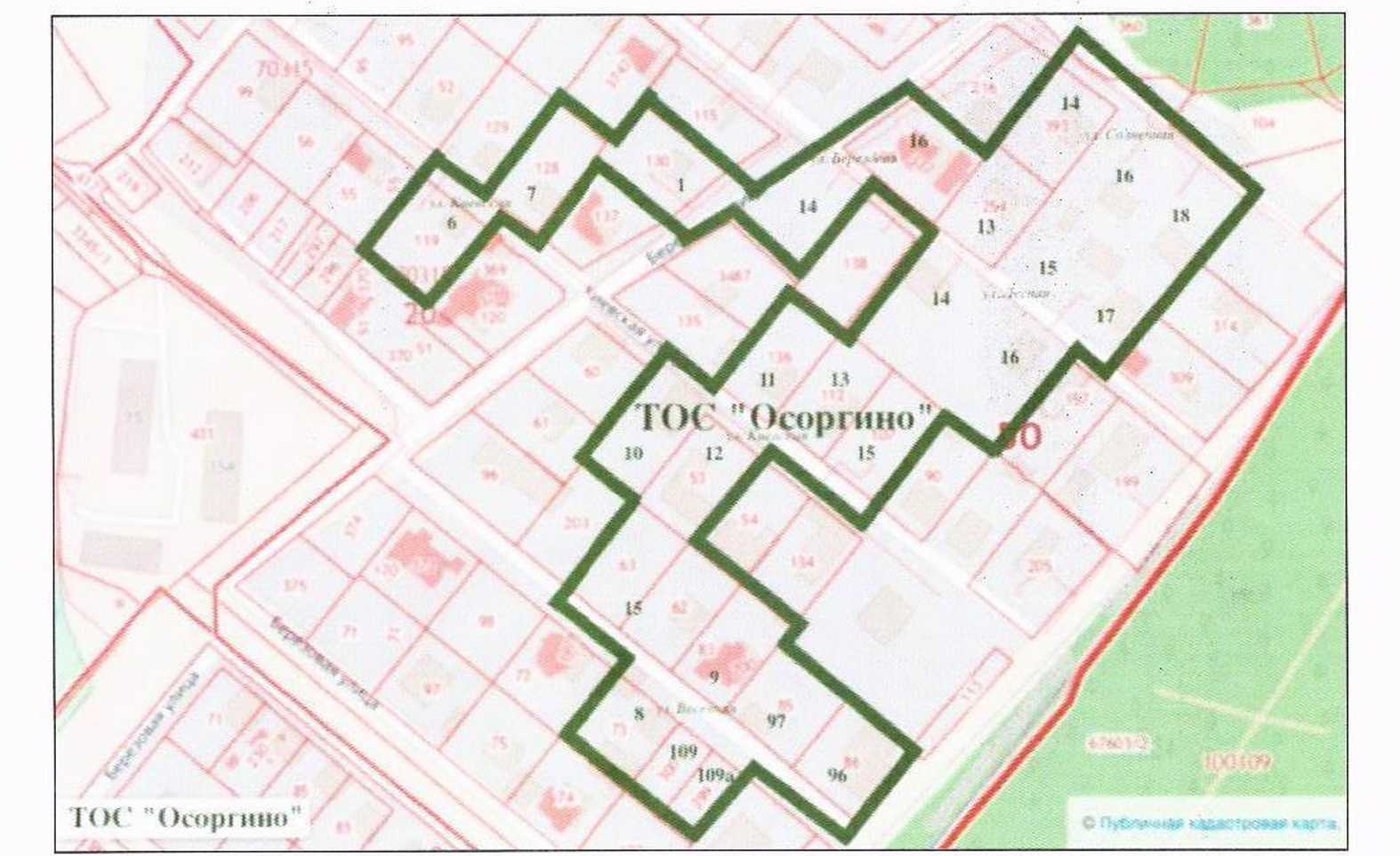 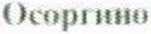 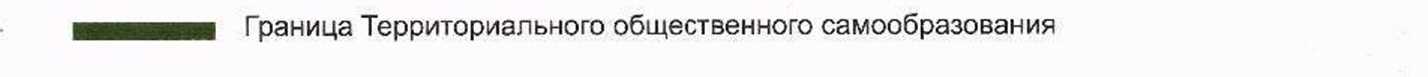 